اختبار اللغة العربية 6 – الدراسات البلاغية– للعام الدراسي 1444هـاختر الإجابة الصحيحة فيما يأتي رابط الإجابة عن الاختبار https://youtu.be/heH-L214Mk8المملكة العربية السعوديةوزارة التعليمإدارة التعليم .................مدرسة : ......................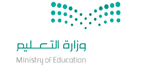 المادة : الكفايات اللغوية 6الصف: الثالث الثانوي مسارات الزمن: ساعة اسم الطالب : ........................................................................................................الصف: الثالث الثانوي (     )  201- ......هي مطابقة الكلام لمقتضى الحال مع فصاحته."1- ......هي مطابقة الكلام لمقتضى الحال مع فصاحته."1- ......هي مطابقة الكلام لمقتضى الحال مع فصاحته."أ- البيانب – البلاغة جـ - المعاني2- "والنجم والشجر يسجدان "          المحسن البديعي في الآية2- "والنجم والشجر يسجدان "          المحسن البديعي في الآية2- "والنجم والشجر يسجدان "          المحسن البديعي في الآيةأ- طباقب – سجع جـ - تورية3- ..... الإنشاء في قولنا: "نعم الطالب أحمد" 3- ..... الإنشاء في قولنا: "نعم الطالب أحمد" 3- ..... الإنشاء في قولنا: "نعم الطالب أحمد" أ- إنشاء طلبي.ب – إنشاء غير طلبي.جـ - إنشاء ابتدائي.4- يكون المتكلم فصيحًا إذا:"4- يكون المتكلم فصيحًا إذا:"4- يكون المتكلم فصيحًا إذا:"أ- عرف شروط الفصاحةب – حفظ شروط الفصاحةجـ - طبق شروط الفصاحة.  5 –  لمحمد العذر. ما طريقة القصر المستخدمة في المثال السابق؟5 –  لمحمد العذر. ما طريقة القصر المستخدمة في المثال السابق؟5 –  لمحمد العذر. ما طريقة القصر المستخدمة في المثال السابق؟أ – الحصر بإنما.ب- النفي والاستثناءجـ - تقديم ما حقه التأخير6-  الغرض البلاغي من الأمر في قولنا : يا سيارة أسرعي6-  الغرض البلاغي من الأمر في قولنا : يا سيارة أسرعي6-  الغرض البلاغي من الأمر في قولنا : يا سيارة أسرعيأ- الرجاءب – التماس جـ - التمني7-  ويوم تقوم الساعة يقسم المجرمون ما لبثوا غير ساعة "  في الآية الكريمة محسن بديعي نوعه7-  ويوم تقوم الساعة يقسم المجرمون ما لبثوا غير ساعة "  في الآية الكريمة محسن بديعي نوعه7-  ويوم تقوم الساعة يقسم المجرمون ما لبثوا غير ساعة "  في الآية الكريمة محسن بديعي نوعهأ- جناس   ب – سجع جـ -  تورية 8-  طلب منك أن تصف الأرض في يوم شديد الحر ، اختر العبارة الملائمة لذلك مما يأتي :8-  طلب منك أن تصف الأرض في يوم شديد الحر ، اختر العبارة الملائمة لذلك مما يأتي :8-  طلب منك أن تصف الأرض في يوم شديد الحر ، اختر العبارة الملائمة لذلك مما يأتي :أ- كأن الأرض من وقدة الحر بساط من الجمر.ب – ترتفع درجات الحرارة صيفًا في المناطق الصحراوية.جـ - حينما تشتد حرارة الأرض يكثر الناس من شرب الماء9- الغرض من النهي في قول الوالد لولده: لا تنفذ أوامري.9- الغرض من النهي في قول الوالد لولده: لا تنفذ أوامري.9- الغرض من النهي في قول الوالد لولده: لا تنفذ أوامري.أ- الإرشادب – التهديدجـ -  التمني10- ..... هو ما لا يحتمل الصدق والكذب لذاته.          10- ..... هو ما لا يحتمل الصدق والكذب لذاته.          10- ..... هو ما لا يحتمل الصدق والكذب لذاته.          أ- الخبرب – الإنشاءجـ - القصر11- ما خاب من استخار، وما ندم من استشار. المحسن البديعي .....11- ما خاب من استخار، وما ندم من استشار. المحسن البديعي .....11- ما خاب من استخار، وما ندم من استشار. المحسن البديعي .....أ- طباق  ب – سجعجـ - تورية12-   (إنما ينجح المجتهد) المقصور في المثال السابق:12-   (إنما ينجح المجتهد) المقصور في المثال السابق:12-   (إنما ينجح المجتهد) المقصور في المثال السابق:أ – إنماب- النجاحجـ - المجتهد13- الغرض من الاستفهام في  " فهل إلى خروج من سبيل"13- الغرض من الاستفهام في  " فهل إلى خروج من سبيل"13- الغرض من الاستفهام في  " فهل إلى خروج من سبيل"أ- التشويقب – الدعاءجـ -  التمني14-  من أمثلة الإنشاء الطلبي:14-  من أمثلة الإنشاء الطلبي:14-  من أمثلة الإنشاء الطلبي:أ- لا تزعج جيرانك.ب – ما أجمل الهواء!جـ - نِعم الطالب أنت.15- "العلم الذي يعبر به عن المعنى الواحد بطرق مختلفة، مع مراعاة مقتضى الحال."15- "العلم الذي يعبر به عن المعنى الواحد بطرق مختلفة، مع مراعاة مقتضى الحال."15- "العلم الذي يعبر به عن المعنى الواحد بطرق مختلفة، مع مراعاة مقتضى الحال."أ- البيان ب – المعاني      جـ -  البديع    16- إلحاق أمر بأمر في معنى مشترك بينهما :16- إلحاق أمر بأمر في معنى مشترك بينهما :16- إلحاق أمر بأمر في معنى مشترك بينهما :أ- التشبيهب – الاستعارةجـ -  الكناية17- 3-    قال تعالى: {واعتصموا بحبل الله جميعًا}   موضع الاستعارة في الآية السابقة:17- 3-    قال تعالى: {واعتصموا بحبل الله جميعًا}   موضع الاستعارة في الآية السابقة:17- 3-    قال تعالى: {واعتصموا بحبل الله جميعًا}   موضع الاستعارة في الآية السابقة:أ- واعتصمواب – حبلجـ -  جميعا18- "سئل رجل كبير عن شعره فقال: هذا رغوة الشباب.        علام تدل الكناية في العبارة السابقة؟:"18- "سئل رجل كبير عن شعره فقال: هذا رغوة الشباب.        علام تدل الكناية في العبارة السابقة؟:"18- "سئل رجل كبير عن شعره فقال: هذا رغوة الشباب.        علام تدل الكناية في العبارة السابقة؟:"أ- كثرة الشعرب – الشيبجـ -  طيش الشباب19-  أنا كالماءَ إِنْ رَضيتُ صفاءً       وإذَا مَا سَخطتُ كُنتُ لهيبا      ما وجه الشبه في البيت السابق؟19-  أنا كالماءَ إِنْ رَضيتُ صفاءً       وإذَا مَا سَخطتُ كُنتُ لهيبا      ما وجه الشبه في البيت السابق؟19-  أنا كالماءَ إِنْ رَضيتُ صفاءً       وإذَا مَا سَخطتُ كُنتُ لهيبا      ما وجه الشبه في البيت السابق؟أ- الماء والصفاءب – النار والاضطرابجـ -  الهدوء والاضطراب     20 - الغرض البلاغي من الأمر في قولنا :ربنا اغفر لنا ذنوبنا: 20 - الغرض البلاغي من الأمر في قولنا :ربنا اغفر لنا ذنوبنا: 20 - الغرض البلاغي من الأمر في قولنا :ربنا اغفر لنا ذنوبنا:أ- الطلبب – الالتماسجـ -  الدعاء